Agency overview Our vision is to create thriving environments, communities and economies for the people of New South Wales. We focus on some of the biggest issues facing our state. We deliver sustainable water resource and environment management, secure our energy supply, oversee our planning system, maximise community benefit from government land and property, and create the conditions for a prosperous state. We strive to be a high performing, world-class public service organisation that celebrates and reflects the full diversity of the community we serve and seeks to embed Aboriginal cultural awareness and knowledge throughout the department. The Royal Botanic Gardens and Domain Trust is responsible for the management and stewardship of the Royal Botanic Garden Sydney, the Domain, the Australian Botanic Garden, Mount Annan and the Blue Mountains Botanic Garden, Mount Tomah. The Trust incorporates the Australian Institute of Botanical Science and one of the country’s leading international tourism businesses. Staff working for the Trust are employees of the Department of Planning, Industry  Environment (DPIE) , within the Botanic Gardens Greater Sydney (BGGS) agency – a group of world-leading staff from the fields of science, horticulture, public space activation, visitor experience, not-for-profit fundraising, digital engagement, tourism, planning, major project delivery, commercial investment, sustainable resource and asset management, events and recreation. According to a 2018 report from Deloitte Access Economics, the Trust contributes around $140 million to the NSW economy each year, supports more than 1,100 jobs and contributes more than $180 million in social and cultural contributions annually. NSERT BGGS blurbPrimary purpose of the role Plan and coordinate easy venue and site hire for events, weddings, sport and activations held at the Botanic Gardens and/or the Calyx in order to provide memorable and positive connections with the Gardens, delivering quality customer services to community, industry and stakeholder groups to support the achievement of revenue targets and corporate objectives. The role may be required to supervise the day to day operational elements of The Calyx at the discretion of the Venue Manager.Key accountabilities Respond in a timely manner to general email and phone enquiries regarding venue and site hire for Botanic Gardens venues ensuring information provided is accurate and delivered with a high level of customer service, utilising a digital booking system.Liaise and negotiate with clients and stakeholders regarding compliance with conditions of use and hire of venues and sites to ensure functions, events, weddings or bookings are coordinated to fulfil the needs of the stakeholders and have a minimal impact on the collections and lands. Support clients with logistical requirements for events and bookings, including site maps, reviewing plans, security, delivery management, traffic management, parking and event requirements during site occupation.Coordinate bookings and internal resources for events, activities and functions including trouble shooting and contractor liaison in accordance with policies and procedures and revenue raising requirements. Use a customer centric approach to develop and maintain effective relationships with clients to better understand their requirements, resolve booking clashes and keep clients informed while balancing resource requirements, operational issues, maintenance and safety concerns. As designated by the Venue Manager, complete administrative tasks including resourcing, weekly bond refunds, invoicing major event ticketing allocations, managing the event enquiries inbox and contribute to  the development of policies, procedures and standards relating to bookings for the designated area. At the discretion of the Venue Manager, provide support for New Year’s Eve events across the Royal Botanic Gardens and at The Calyx.As designated by the Venue Manager, provide onsite operational management of local venues, such as the Calyx as required.Key challenges Managing a large number of simultaneous bookings for a diverse range of clients given large, unique and open space venues and sites.Maintaining current knowledge of Botanic Gardens policies and practices, relevant legislation, regulations and standards to enable effective coordination of events at BG venues. Key relationships Role dimensions Decision making This role works with a degree of independence with established frameworks and is accountable for the delivery of work assignments, as directed by the Manager to prescribed time and quality parameters.  The role has the freedom to decide how best to meet the needs of customers when taking bookings within the policy framework established by BG. Reporting line This role reports directly to the Venue Manager or a designated Head of Events and Venues as assigned from time to time. Direct reports Nil Budget/Expenditure Nil Key knowledge and experienceExperience in managing bookings for outdoor venues, parks and leisure facilities using a computerised booking management system. Essential requirements Ability to work outside of normal working hours and on weekends if required. Current drivers’ licence. Capabilities for the roleThe NSW public sector capability framework describes the capabilities (knowledge, skills and abilities) needed to perform a role. There are four main groups of capabilities: personal attributes, relationships, results and business enablers, with a fifth people management group of capabilities for roles with managerial responsibilities. These groups, combined with capabilities drawn from occupation-specific capability sets where relevant, work together to provide an understanding of the capabilities needed for the role.The capabilities are separated into focus capabilities and complementary capabilities. Focus capabilitiesFocus capabilities are the capabilities considered the most important for effective performance of the role. These capabilities will be assessed at recruitment. The focus capabilities for this role are shown below with a brief explanation of what each capability covers and the indicators describing the types of behaviours expected at each level.Complementary capabilitiesComplementary capabilities are also identified from the Capability Framework and relevant occupation-specific capability sets. They are important to identifying performance required for the role and development opportunities. Note: capabilities listed as ‘not essential’ for this role are not relevant for recruitment purposes however may be relevant for future career development.Cluster Planning, Industry & EnvironmentAgency Department of Planning, Industry & EnvironmentDivision/Branch/UnitPlace, Design & Public Spaces / Botanic Gardens Greater SydneyLocation Various Classification/Grade/Band Clerk Grade 3/4 Kind of Employment Ongoing Role Number 14398 ANZSCO Code 531111 PCAT Code 1119192 Date of Approval February 2015 (updated 13 November 2020)Agency Website www.rbgsyd.nsw.gov.auWho 	       Why Internal 	 Venue Manager Escalate issues, keep informed, advice and receive instructions. Head of Events and VenuesEscalate issues, keep informed, advice and receive instructions. Key BGCP staff Liaise on customer requirements, maintenance, and to resolve issues.Ensure appropriate support services are provided. External 	 Clients, Partners and Stakeholders Maintain working relationships, exchange information and respond to enquiries. Communication and information about the range of services available.Service providers Respond to enquiries on conditions of use, policies and procedures at BGCP venues and sites. FOCUS CAPABILITIESFOCUS CAPABILITIESFOCUS CAPABILITIESFOCUS CAPABILITIESFOCUS CAPABILITIESCapability group/setsCapability nameBehavioural indicatorsLevel 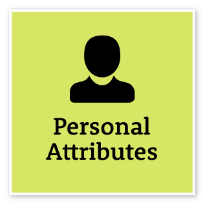 Manage SelfShow drive and motivation, an ability to self-reflect and a commitment to learningManage SelfShow drive and motivation, an ability to self-reflect and a commitment to learningAdapt existing skills to new situationsShow commitment to achieving work goalsShow awareness of own strengths and areas for growth, and develop and apply new skillsSeek feedback from colleagues and stakeholdersStay motivated when tasks become difficultIntermediate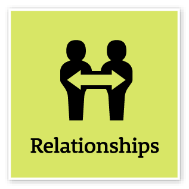 Work CollaborativelyCollaborate with others and value their contributionWork CollaborativelyCollaborate with others and value their contributionBuild a supportive and cooperative team environmentShare information and learning across teamsAcknowledge outcomes that were achieved by effective collaborationEngage other teams and units to share information and jointly solve issues and problemsSupport others in challenging situationsUse collaboration tools, including digital technologies, to work with othersIntermediate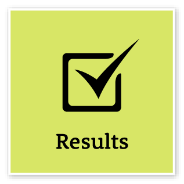 Deliver ResultsAchieve results through the efficient use of resources and a commitment to quality outcomesDeliver ResultsAchieve results through the efficient use of resources and a commitment to quality outcomesSeek and apply specialist advice when requiredComplete work tasks within set budgets, timeframes and standardsTake the initiative to progress and deliver own work and that of the team or unitContribute to allocating responsibilities and resources to ensure the team or unit achieves goalsIdentify any barriers to achieving results and resolve these where possibleProactively change or adjust plans when neededIntermediateThink and Solve ProblemsThink, analyse and consider the broader context to develop practical solutionsThink and Solve ProblemsThink, analyse and consider the broader context to develop practical solutionsIdentify the facts and type of data needed to understand a problem or explore an opportunityResearch and analyse information to make recommendations based on relevant evidenceIdentify issues that may hinder the completion of tasks and find appropriate solutionsBe willing to seek input from others and share own ideas to achieve best outcomesGenerate ideas and identify ways to improve systems and processes to meet user needsIntermediate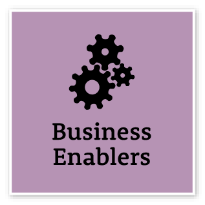 FinanceUnderstand and apply financial processes to achieve value for money and minimise financial riskFinanceUnderstand and apply financial processes to achieve value for money and minimise financial riskUnderstand basic financial terminology, policies and processes, including the difference between recurrent and capital spendingConsider financial implications and value for money in making recommendations and decisionsUnderstand how financial decisions impact the overall financial positionUnderstand and act on financial audit, reporting and compliance obligationsDisplay an awareness of financial risk, reputational risk and exposure, and propose solutions to address theseIntermediateCOMPLEMENTARY CAPABILITIESCOMPLEMENTARY CAPABILITIESCOMPLEMENTARY CAPABILITIESCOMPLEMENTARY CAPABILITIESCOMPLEMENTARY CAPABILITIESCOMPLEMENTARY CAPABILITIESCOMPLEMENTARY CAPABILITIESCapability group/setsCapability nameCapability nameDescriptionDescriptionLevel Level Display Resilience and CourageBe open and honest, prepared to express your views, and willing to accept and commit to changeBe open and honest, prepared to express your views, and willing to accept and commit to changeBe open and honest, prepared to express your views, and willing to accept and commit to changeFoundationalFoundationalAct with IntegrityBe ethical and professional, and uphold and promote the public sector valuesBe ethical and professional, and uphold and promote the public sector valuesBe ethical and professional, and uphold and promote the public sector valuesIntermediateIntermediateValue Diversity and InclusionDemonstrate inclusive behaviour and show respect for diverse backgrounds, experiences and perspectivesDemonstrate inclusive behaviour and show respect for diverse backgrounds, experiences and perspectivesDemonstrate inclusive behaviour and show respect for diverse backgrounds, experiences and perspectivesIntermediateIntermediateCommunicate EffectivelyCommunicate clearly, actively listen to others, and respond with understanding and respectCommunicate clearly, actively listen to others, and respond with understanding and respectCommunicate clearly, actively listen to others, and respond with understanding and respectIntermediateIntermediateCommit to Customer ServiceProvide customer-focused services in line with public sector and organisational objectivesProvide customer-focused services in line with public sector and organisational objectivesProvide customer-focused services in line with public sector and organisational objectivesIntermediateIntermediateInfluence and NegotiateGain consensus and commitment from others, and resolve issues and conflictsGain consensus and commitment from others, and resolve issues and conflictsGain consensus and commitment from others, and resolve issues and conflictsFoundationalFoundationalPlan and PrioritisePlan to achieve priority outcomes and respond flexibly to changing circumstancesPlan to achieve priority outcomes and respond flexibly to changing circumstancesPlan to achieve priority outcomes and respond flexibly to changing circumstancesFoundationalFoundationalDemonstrate AccountabilityBe proactive and responsible for own actions, and adhere to legislation, policy and guidelinesBe proactive and responsible for own actions, and adhere to legislation, policy and guidelinesBe proactive and responsible for own actions, and adhere to legislation, policy and guidelinesIntermediateIntermediateTechnologyUnderstand and use available technologies to maximise efficiencies and effectivenessUnderstand and use available technologies to maximise efficiencies and effectivenessUnderstand and use available technologies to maximise efficiencies and effectivenessIntermediateIntermediateProcurement and Contract ManagementUnderstand and apply procurement processes to ensure effective purchasing and contract performanceUnderstand and apply procurement processes to ensure effective purchasing and contract performanceUnderstand and apply procurement processes to ensure effective purchasing and contract performanceFoundationalFoundationalProject ManagementUnderstand and apply effective planning, coordination and control methodsUnderstand and apply effective planning, coordination and control methodsUnderstand and apply effective planning, coordination and control methodsIntermediateIntermediate